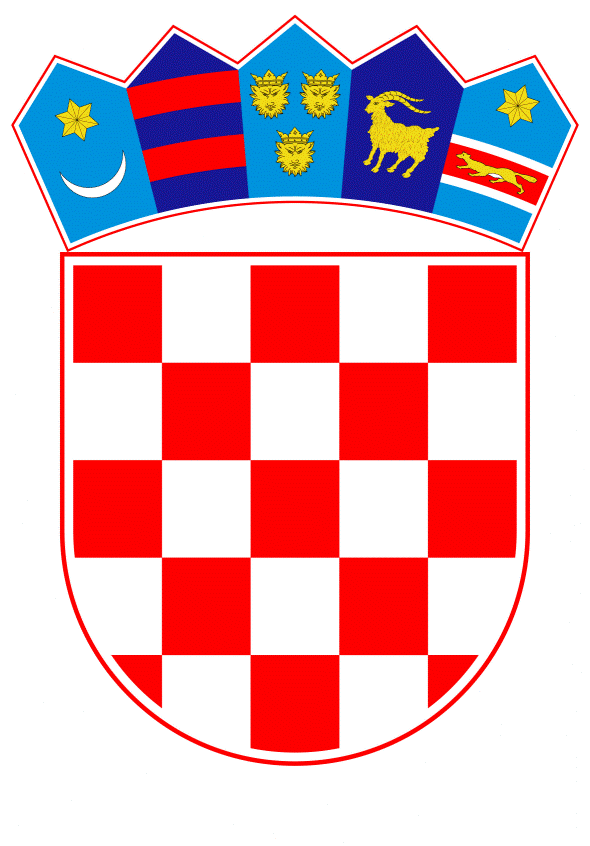 VLADA REPUBLIKE HRVATSKEZagreb, 23. ožujka 2022._____________________________________________________________________________________________________________________________________________________________________________________________________________________________*P/163165*					PRIJEDLOGVLADA REPUBLIKE HRVATSKENa temelju članka 32. stavka 3. Zakona o regulaciji energetskih djelatnosti ("Narodne novine", broj 120/12 i 68/18), Vlada Republike Hrvatske je na sjednici održanoj _________ godine donijelaODLUKUO VISINI NAKNADA ZA OBAVLJANJE POSLOVA REGULACIJE ENERGETSKIH DJELATNOSTII.Ovom Odlukom određuje se visina naknada za obavljanje poslova regulacije energetskih djelatnosti koje obavlja Hrvatska energetska regulatorna agencija.II.Naknade iz točke I. ove Odluke određuju se:– u iznosu 0,05% od ukupnoga godišnjeg prihoda od prodaje roba i/ili usluga koji su u prethodnoj godini ostvarili energetski subjekti s osnove obavljanja energetske djelatnosti temeljem dozvole za obavljanje energetske djelatnosti koju izdaje Hrvatska energetska regulatorna agencija,– prema Pregledu naknada za rad Hrvatske energetske regulatorne agencije koji je sastavni dio ove Odluke.III.Postupci započeti do stupanja na snagu ove Odluke nastavit će se i dovršiti prema odredbama Odluke o visini naknada za obavljanje poslova regulacije energetskih djelatnosti ("Narodne novine", broj 155/08, 50/09, 103/09 i 21/12).IV.Danom stupanja na snagu ove Odluke prestaje važiti Odluka o visini naknada za obavljanje poslova regulacije energetskih djelatnosti ("Narodne novine", broj 155/08, 50/09, 103/09 i 21/12).V.Ova Odluka stupa na snagu osmoga dana od dana objave u "Narodnim novinama".                								    Predsjednik								     mr. sc. Andrej PlenkovićPREGLED NAKNADA ZA RAD HRVATSKE ENERGETSKE REGULATORNE AGENCIJEObrazloženje uz Prijedlog Odluke o visini naknada za obavljanje poslova regulacije energetskih djelatnostiČlankom 32. stavkom 1. Zakona o regulaciji energetskih djelatnosti („Narodne novine“, broj 120/12 i 68/18) propisano je, među ostalim, da Hrvatska energetska regulatorna agencija ima proračun čiji su prihod naknade za obavljanje poslova regulacije energetskih djelatnosti, a stavkom 3. istoga članka propisano je da Vlada Republike Hrvatske donosi odluku o visini naknada iz stavka 1. toga članka na prijedlog Upravnog vijeća, koje je prethodno pribavilo mišljenje Ministarstva. Hrvatska energetska regulatorna agencija predlaže donošenje nove Odluke o visini naknada za obavljanje poslova regulacije energetskih djelatnosti, čime bi se postiglo financijsko rasterećenje za energetske subjekte kao i za pojedinačne krajnje kupce/korisnike mreže kod ostvarivanja njihovih prava na pristup mreži/sustavu i uvjetima korištenja istog i to na način da se predlaže smanjenje odnosno ukidanje pojedinih naknada.U Prijedlogu Odluke o visini naknada za obavljanje poslova regulacije energetskih djelatnosti (dalje: Prijedlog Odluke) predlaže se da se PREGLED NAKNADA ZA RAD HRVATSKE ENERGETSKE REGULATORNE AGENCIJE izmijeni tako da su iznosi naknada za:-	izdavanje,  produženje  ili prijenos dozvole za obavljanje energetske djelatnosti, -	podnošenje zahtjeva za izdavanje rješenja o stjecanju statusa povlaštenog proizvođača, -	rješavanje povodom zahtjeva za privremeno izuzeće od primjene prava na pristup treće  strane u slučaju obveza prihvaćenih u jednom ili više ugovora tipa „uzmi ili plati“,-	rješavanje povodom zahtjeva za izuzeće od primjene prava na pristup treće strane u slučaju izgradnje, povećanja kapaciteta i nadogradnje velikih novih infrastrukturnih objekata plinskog sustava,-	rješavanje povodom žalbe na uskratu suglasnosti distributera toplinske energije na ugovor o prodaji toplinske energije te -	rješavanje povodom prigovora na odluku o metodologijamasmanjeni u odnosu na trenutačno važeće za 25%.U skladu s Mišljenjem Ministarstva gospodarstva i održivog razvoja KLASA: 310-02/20-01/120, URBROJ: 517-07-2-1-22-9, od 3. ožujka 2022., u točki 5. PREGLEDA NAKNADA ZA RAD HRVATSKE ENERGETSKE REGULATORNE AGENCIJE za podnošenje zahtjeva za izdavanje rješenja o stjecanju statusa povlaštenog proizvođača dosadašnje razine priključne snage od 10 kW i 30 kW, zbog razvoja obnovljivih izvora energije, kao i postizanja ciljeva zelene tranzicije, izmijenjene su na 100 kW odnosno 500 kW, što je u skladu s propisima iz područja tržišta električne energije i obnovljivih izvora energije.Prema Prijedlogu Odluke više se ne bi naplaćivala naknada kod podnošenja zahtjeva za:- rješavanje povodom žalbe na odluku energetskog subjekta o odbijanju pristupa mreži/sustavu ili na uvjete pristupa mreži/sustavu,- rješavanje povodom žalbe na odluku o uskrati suglasnosti distributera i opskrbljivača toplinskom energijom za izdvajanje iz toplinskog sustava kao i na odluku distributera toplinske energije na ugradnju uređaja za lokalnu razdiobu isporučene toplinske energije, uređaja za regulaciju odavanja topline i uređaja za mjerenje potrošnje toplinske energije,- rješavanje povodom prigovora na rad operatora prijenosnog sustava i operatora distribucijskog sustava.Prema Prijedlogu Odluke procjenjuje se da bi smanjenje neporeznih davanja u 2022. godini iznosilo između 300 - 350 tisuća kuna, a isti iznos smanjenja neporeznih davanja bio bi i u sljedećim godinama. Usprkos smanjenju navedenih naknada, ocijenjeno je da će u 2022., kao i u sljedećim godinama, Agencija imati dostatna financijska sredstva za ostvarenje svih planiranih poslova i zadataka.Prijedlogom Odluke popis energetskih djelatnosti za koje se izdaje, produžuje ili prenosi dozvola za obavljanje energetske djelatnosti usklađuje se s važećim zakonskim okvirom tako da su iz PREGLEDA NAKNADA ZA RAD HRVATSKE ENERGETSKE REGULATORNE AGENCIJE brisane energetske djelatnosti za koje se više ne izdaje dozvola odnosno koje više ne postoje, a dodane su energetske djelatnosti koje su naknadno uvedene u energetske zakone.Nadalje, Prijedlog Odluke usklađen je i s Mišljenjem Ministarstva financija pa su u točki II. Prijedloga Odluke brisane riječi „Naknade za obavljanje poslova regulacije energetskih djelatnosti ne podliježu obračunavanju poreza na dodanu vrijednost.“Predlagatelj:Hrvatska energetska regulatorna agencijaPredmet:Prijedlog odluke o visini naknada za obavljanje poslova regulacije energetskih djelatnostiPodnošenje zahtjeva za dozvole, stjecanje statusa povlaštenog proizvođača i rješavanje žalbi, prigovora i zahtjevaIznos jednokratne uplate u kunama1. podnošenje zahtjeva za  izdavanje,  produženje  ili prijenos dozvole za obavljanje energetske djelatnosti  proizvodnja električne energije proizvodnje toplinske energijeproizvodnja prirodnog plina  proizvodnja naftnih derivataprijenos električne energijeskladištenje plina transport plina upravljanje terminalom za ukapljeni prirodni plin transport nafte naftovodima transport naftnih derivata produktovodima skladištenje nafte i naftnih derivataskladištenje ukapljenog naftnog plina15.000,002. podnošenje zahtjeva za  izdavanje,  produženje  ili prijenos dozvole za obavljanje energetske djelatnosti distribucija električne energije distribucija plina  distribucija toplinske energijeorganiziranje tržišta električne energijeorganiziranje tržišta plina11.250,003. podnošenje zahtjeva za izdavanje, produženje ili prijenos dozvole za obavljanje energetske djelatnosti opskrba električnom energijom agregiranjetrgovina električnom energijomskladištenje energije organiziranje energetske zajednice građana operator zatvorenog distribucijskog sustavaopskrba plinomopskrba toplinskom energijom trgovina plinomtrgovina na veliko biogorivomtrgovina na veliko naftnim derivatimatrgovina na veliko ukapljenim naftnim plinom7.500,004. podnošenje zahtjeva za izdavanje, produženje ili prijenos dozvole za obavljanje energetske djelatnosti proizvodnja biogorivaskladištenje biogorivaupravljanje mjestom za opskrbu ukapljenim prirodnim plinom i/ili stlačenim prirodnim plinom3.750,005. podnošenje zahtjeva za izdavanje rješenja o stjecanju statusa povlaštenog proizvođača čije postrojenje ima priključnu snagu   - do uključivo 100 kW  - veće od 100 kW do uključivo 500 kW    - veće od 500 kW                      225,00                      750,00                      2.250,006. rješavanje povodom zahtjeva za privremeno izuzeće od primjene prava na pristup treće strane u slučaju obveza prihvaćenih u jednom ili više ugovora tipa „uzmi ili plati“3.750,007. rješavanje povodom zahtjeva za izuzeće od primjene prava na pristup treće strane u slučaju izgradnje, povećanja kapaciteta i nadogradnje velikih novih infrastrukturnih objekata plinskog sustava3.750,008. rješavanje povodom žalbe na uskratu suglasnosti distributera toplinske energije na ugovor o prodaji toplinske energije750,009. rješavanje povodom prigovora na odluku o metodologijama750,00